St. Louis Urban Fellows Program ApplicationPersonal InformationFirst Name (Preferred): 				First Name (Legal):		Last Name:Degree(s) Earned: Email:							Address:Graduation Date/Year(s): 				Phone Number:Please complete the personal applicant information above and attach the following documents:  Transcript: Attach an unofficial transcript for all colleges attended, reflecting the most recent semester’s work. (If offered the fellowship, an official transcript and proof of graduation will be required.)Resume: Attach a one-page resume. Please be sure that this resume accurately reflects your recent work experience (paid and unpaid) and any school or community activities. Include the name of all organizations, the title of your position and the dates of participation.Personal Statement and St. Louis Policy Memo: Both essays must have your name on each page: (If you exceed the specified character limit your application will not be reviewed)Personal Statement: In an essay, not to exceed 6000 characters, please describe your reasons for applying to the Urban Fellows Program. We are interested in finding out what you can contribute and gain from the fellowship experience. The objective of this essay is to provide us with a better understanding of you and your interest in public service as well as how you will relate to the Urban Fellows and St. Louis communities. You may want to draw upon past experiences in leadership, community service, team efforts, etc. that have significantly impacted your career goals. Do not recount your resume.St. Louis Policy Memo: In an essay, not to exceed 1000 words, identify and discuss one critical policy issue that you feel strongly about. Write a St. Louis-based policy proposal that explains why this issue is important, how it impacts the lives of local residents, and how you think this policy should be implemented. Consider all sides of the argument and convince us that your ideas will provide the best improvement on existing programs or policies.References: Please submit three recommendations. At least one recommender must be a current or former supervisor. The recommender should be able to assess your personal initiative, motivation, and suitability for a fellowship in the public sector. Please have your recommenders submit their forms directly to: luann.oros@wustl.edu.  They must be received by the application deadline: April 17, 5p.m. CST.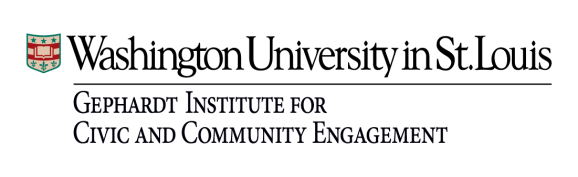 St. Louis Urban Fellows Recommendation FormUrban Fellows Applicant’s Name_________________________________________________Recommender’s Name________________________________________________________Affiliation with applicant________________________________________________________Thank you for offering to submit a recommendation for the candidate applying to the St. Louis Urban Fellows Program. Your insights are invaluable in helping evaluate their eligibility. Please contact LuAnn Oros, Coordinator of Civic Engagement Programs, Gephardt Institute, luann.oros@wustl.edu if you have any questions.  Please provide brief responses to the following questions, taking into account the suggested word counts.How long and in what context have you known the candidate? (100 words)When have you seen the candidate recognize a challenge/barrier and overcome it? (250 words)Tell us about a time when the applicant demonstrated self or intrinsic motivation. (250 words)Please comment on your understanding of how the applicant would navigate the complex and at times conflicting priorities within the political landscape. (250 words)Is there anything else you’d like to share with us about the candidate?